АДМИНИСТРАЦИЯ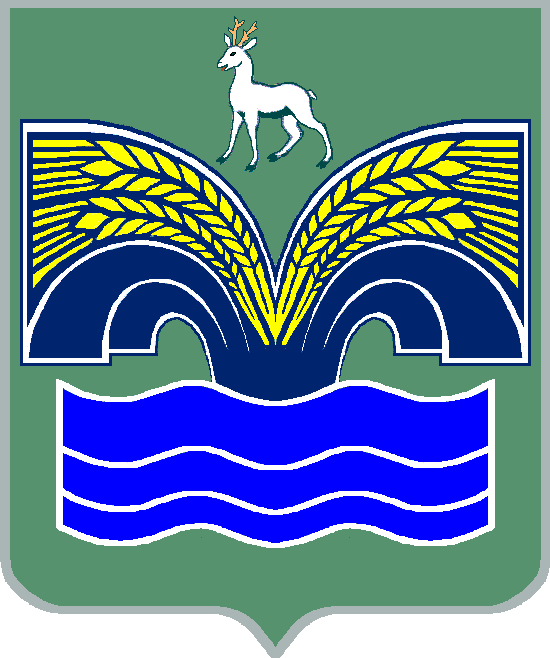 СЕЛЬСКОГО ПОСЕЛЕНИЯ ХОРОШЕНЬКОЕМУНИЦИПАЛЬНОГО РАЙОНА КРАСНОЯРСКИЙСАМАРСКОЙ ОБЛАСТИПОСТАНОВЛЕНИЕ                                                      от   22  мая  2018 г   № 25«Об утверждении отчета об исполнении бюджета сельского поселения Хорошенькое муниципального района Красноярский Самарской области за 1 квартал 2018 года»            В соответствии с ч.5 ст. 264.2 Бюджетного кодекса Российской Федерации, ч.6 ст.52 Федерального закона от 06.10.2003 г. № 131-ФЗ 
«Об общих принципах организации местного самоуправления в Российской Федерации», п. 4 ст. 77 Устава сельского поселения Хорошенькое муниципального района Красноярский Самарской области  ПОСТАНОВЛЯЮ:1. Утвердить прилагаемый отчёт об исполнении бюджета сельского поселения Хорошенькое муниципального района Красноярский Самарской области за 1 квартал 2018 года.2. Направить отчёт об исполнении бюджета сельского поселения Хорошенькое муниципального района Красноярский Самарской области  
за  1 квартал 2018 года в Собрание представителей сельского поселения Хорошенькое  муниципального района Красноярский Самарской области  и Контрольно-счетную палату муниципального района Красноярский Самарской области.3. Опубликовать настоящее постановление в газете «Красноярский вестник».4. Настоящее  постановление  вступает  в силу со дня его официального опубликования.Глава администрации сельского поселения Хорошенькое муниципального района КрасноярскийСамарской области                                                              С.А. Паничкин                 УТВЕРЖДЕН                 Постановлением администрации                                                                                             сельского поселения Хорошенькое муниципального района Красноярский Самарской области.                    от  22 мая 2018 года  № 25Отчетоб исполнении бюджета сельского поселения Хорошенькое муниципального района Красноярский Самарской области за  1 квартал 2018 года                                                                                                                                                                                                                            Таблица № 1Объем поступлений доходов по основным источникам сельского поселения  ХорошенькоеТаблица № 2Ведомственная структура расходов бюджета поселения на 2017 годТаблица № 3Распределение бюджетных ассигнований  по разделам, подразделам, целевым статьям, (муниципальным программам и непрограммным направлениям деятельности), группам и подгруппам видов расходов классификации расходов бюджета поселения на 2018 годТаблица № 4Источникивнутреннего финансирования дефицита бюджета поселения на 2018 годТаблица № 5Сведенияо численности муниципальных служащих и работников муниципальных бюджетных учреждений, о фактических затратах на их денежное содержание по сельскому поселению Хорошенькое муниципального района Красноярский Самарской области за1 квартал 2018 года.Код бюджетной классификацииНаименование доходаПлан на год,(тыс. руб.)Исполнение за 1 квартал 2018 года, (тыс. руб.)000 100 00000 00 0000 000Налоговые и неналоговые доходы12 290,55 527,5000 101 00000 00 0000 000Налоги на прибыль, доходы1 620,01 811,8000 101 02000 01 0000 110Налог на доходы физических лиц1 620,01 811,8000 103 00000 00 0000 000Налоги на товары (работы, услуги), реализованные на территории Российской Федерации1 937,0459,1000 103 02230 01 0000 110Доходы от уплаты акцизов на дизельное топливо, зачисляемые в консолидированные бюджеты субъектов Российской Федерации723,0189,1000 103 02240 01 0000 110Доходы от уплаты акцизов на моторные масла для дизельных и (или) карбюраторных (инжекторных) двигателей, зачисляемые в консолидированные бюджеты субъектов Российской Федерации5,01,3000 103 02250 01 0000 110Доходы от уплаты акцизов на автомобильный бензин, производимый на территории Российской Федерации, зачисляемые в консолидированные бюджеты субъектов Российской Федерации1 321,0308,1000 103 02260 01 0000 110Доходы от уплаты акцизов на прямогонный бензин, подлежащие распределению между бюджетами субъектов Российской Федерации и местными бюджетами с учетом установленных дифференцированных нормативов отчислений в местные бюджеты- 112,0- 39,4000 105 00000 00 0000 000Налоги на совокупный доход613,52,4000 105 03010 01 1000 000Единый сельскохозяйственный налог613,52,4000 105 03010 01 1000 110Единый сельскохозяйственный налог613,52,4000 106 00000 00 0000 000Налоги на имущество8 105,03 206,0000 106 01000 00 0000 110Налог на имущество физических лиц300,026,4000 106 06000 00 0000 110Земельный налог7 805,03 179,6000 111 00000 00 0000 000Доходы от использования имущества, находящегося в государственной и муниципальной собственности15,048,2000 111 05035 10 0000 120Доходы от сдачи в аренду имущества, находящегося в оперативном управлении органов управления поселений и созданных ими учреждений (за исключением имущества муниципальных автономных учреждений)15,048,2000 200 00000 00 0000 000Безвозмездные поступления1 946,3440,1000 202 00000 00 0000 000Безвозмездные поступления от других бюджетов бюджетной системы Российской Федерации1 946,3440,1000 202 10000 00 0000 151Дотации бюджетам бюджетной системы  Российской Федерации1 113,4263,9000 202 15001 10 0000 151Дотации бюджетам сельских поселений на выравнивание бюджетной обеспеченности55,613,9000 202 15002 10 0000 151Дотации бюджетам сельских поселений на поддержку мер по обеспечению сбалансированности бюджетов1057,8250,0000 202 20000 00 0000 151Субсидии бюджетам бюджетной системы Российской Федерации (межбюджетные субсидии)631,0125,7000 202 29999 10 0000 151Прочие субсидии бюджетам сельских поселений631,0125,7000 202 30000 00 0000 151Субвенции бюджетам бюджетной системы Российской Федерации201,950,5000 202 35118 10 0000 151Субвенции бюджетам сельских поселений на осуществление первичного воинского учета на территориях, где отсутствуют военные комиссариаты201,950,5850 000 00000 00 0000 000Всего доходов:14 236,85 967,6КодНаименование главного распорядителя средств бюджета поселенияРазделПодразделЦелевая статья расходовВид расходовПлан на год,(тыс. руб.)Исполнение за 1 квартал 2018 года, (тыс. руб.)369Администрация сельского поселения Хорошенькое муниципального района Красноярский Самарской области369Общегосударственные вопросы01003 900,0771,8369Функционирование высшего должностного лица субъекта Российской Федерации и муниципального образования0102650,0147,3369Непрограммные направления расходов бюджета поселения 01029800000000650,0147,3369Расходы на выплаты персоналу государственных (муниципальных) органов01029800000000120650,0147,3369Функционирование Правительства Российской Федерации, высших исполнительных органов государственной власти субъектов Российской Федерации, местных администраций01042 991,7561,2369Непрограммные направления расходов бюджета поселения 010498000000002 991,7561,2369Расходы на выплаты персоналу государственных (муниципальных) органов010498000000001202 100,0464,1369Иные закупки товаров, работ и услуг для государственных (муниципальных) нужд01049800000000240804,682,7369Иные межбюджетные трансферты0104980000000054057,114,3369Уплата налогов, сборов и иных платежей0104980000000085030,00,1369Обеспечение деятельности финансовых, налоговых и таможенных органов и органов финансового (финансово-бюджетного) надзора010655,513,9369Непрограммные направления расходов бюджета поселения 0106980000000055,513,9369Иные межбюджетные трансферты0106980000000054055,513,9369Резервные фонды01115,00,0369Непрограммные направления расходов бюджета поселения 011198000000005,00,0369Резервные средства011198000000008705,00,0369Другие общегосударственные вопросы0113197,849,4369Непрограммные направления расходов бюджета поселения 01139800000000197,849,4369Иные межбюджетные трансферты01139800000000540197,849,4369Мобилизационная и вневойсковая подготовка0203201,949,6369Непрограммные направления расходов бюджета поселения 02039800000000201,949,6369Расходы на выплаты персоналу государственных (муниципальных) органов02039800000000120190,049,6369Иные закупки товаров, работ и услуг для государственных (муниципальных) нужд0203980000000024011,90,0369Национальная безопасность и правоохранительная деятельность0300400,084,9369Обеспечение пожарной безопасности0310400,084,9369Непрограммные направления расходов бюджета поселения03109800000000400,084,9369Иные закупки товаров, работ и услуг для обеспечения  государственных (муниципальных) нужд03109800000000810400,084,9369Национальная экономика04002 353,0677,9369Сельское хозяйство и рыболовство0405416,00,0369Непрограммные направления расходов бюджета поселения 04059800000000416,00,0369Субсидии юридическим лицам (кроме некоммерческих организаций), индивидуальным предпринимателям, физическим лицам04059800000000810416,00,0369Дорожное хозяйство (дорожные фонды)04091 937,0677,9369Непрограммные направления расходов бюджета поселения 040998000000001 937,0677,9369Иные закупки товаров, работ и услуг для государственных (муниципальных) нужд040998000000002401 937,0677,9369Жилищно-коммунальное хозяйство05001 865,4899,9369Благоустройство05031 865,4899,9369Непрограммные направления расходов бюджета поселения 050398000000001 865,4899,9369Иные закупки товаров, работ и услуг для государственных (муниципальных) нужд050398000000002401 865,4899,9369Образование0700250,036,7369Молодежная политика 0707250,036,7369Непрограммные направления расходов бюджета поселения 07079800000000250,036,7369Иные закупки товаров, работ и услуг для государственных (муниципальных) нужд07079800000000240250,036,7369Культура, кинематография 08004 880,81 200,0369Культура08014 880,81 200,0369Непрограммные направления расходов бюджета поселения 080198000000004 880,81 200,0369Иные межбюджетные трансферты080198000000005404 880,81 200,0369Социальная политика1000300,089,6369Пенсионное обеспечение1001170,057,6369Непрограммные направления расходов бюджета поселения10019800000000170,057,6369Публичные нормативные социальные выплаты гражданам10019800000000310170,057,6369Охрана семьи и детства1004130,032,0369Непрограммные направления расходов бюджета поселения10049800000000130,032,0369Иные закупки товаров, работ и услуг для обеспечения  государственных (муниципальных) нужд10049800000000240130,032,0369Физическая культура и спорт110050,00,0369Массовый спорт110250,00,0369Непрограммные направления расходов бюджета поселения 1102980000000050,00,0369Иные закупки товаров, работ и услуг для государственных (муниципальных) нужд1102980000000024050,00,0369Средства массовой информации120035,78,9369Периодическая печать и издательства120235,78,9369Непрограммные направления расходов бюджета поселения 1202980000000035,78,9369Иные межбюджетные трансферты1202980000000054035,78,9369Итого:14 236,83 819,3Наименование раздела, подраздела, целевой статьи, вида расходов классификации расходов бюджета поселенияРазделПодразделЦелевая статья расходовВид расходовПлан на год,(тыс. руб.)Исполнение за 1 квартал 2018 года, (тыс. руб.)Общегосударственные вопросы01003 900,0771,8Функционирование высшего должностного лица субъекта Российской Федерации и муниципального образования0102650,0147,3Непрограммные направления расходов бюджета поселения 01029800000000650,0147,3Расходы на выплаты персоналу государственных (муниципальных) органов01029800000000120650,0147,3Функционирование Правительства Российской Федерации, высших исполнительных органов государственной власти субъектов Российской Федерации, местных администраций01042 991,7561,2Непрограммные направления расходов бюджета поселения 010498000000002 991,7561,2Расходы на выплаты персоналу государственных (муниципальных) органов010498000000001202 100,0464,1Иные закупки товаров, работ и услуг для государственных (муниципальных) нужд01049800000000240804,682,7Иные межбюджетные трансферты0104980000000054057,114,3Уплата налогов, сборов и иных платежей0104980000000085030,00,1Обеспечение деятельности финансовых, налоговых и таможенных органов и органов финансового (финансово-бюджетного) надзора010655,513,9Непрограммные направления расходов бюджета поселения 0106980000000055,513,9Иные межбюджетные трансферты0106980000000054055,513,9Резервные фонды01115,00,0Непрограммные направления расходов бюджета поселения 011198000000005,00,0Резервные средства011198000000008705,00,0Другие общегосударственные вопросы0113197,849,4Непрограммные направления расходов бюджета поселения 01139800000000197,849,4Иные межбюджетные трансферты01139800000000540197,849,4Мобилизационная и вневойсковая подготовка0203201,949,6Непрограммные направления расходов бюджета поселения 02039800000000201,949,6Расходы на выплаты персоналу государственных (муниципальных) органов02039800000000120190,049,6Иные закупки товаров, работ и услуг для государственных (муниципальных) нужд0203980000000024011,90,0Национальная безопасность и правоохранительная деятельность0300400,084,9Обеспечение пожарной безопасности0310400,084,9Непрограммные направления расходов бюджета поселения03109800000000400,084,9Иные закупки товаров, работ и услуг для обеспечения  государственных (муниципальных) нужд03109800000000810400,084,9Национальная экономика04002 353,0677,9Сельское хозяйство и рыболовство0405416,00,0Непрограммные направления расходов бюджета поселения 04059800000000416,00,0Субсидии юридическим лицам (кроме некоммерческих организаций), индивидуальным предпринимателям, физическим лицам04059800000000810416,00,0Дорожное хозяйство (дорожные фонды)04091 937,0677,9Непрограммные направления расходов бюджета поселения 040998000000001 937,0677,9Иные закупки товаров, работ и услуг для государственных (муниципальных) нужд040998000000002401 937,0677,9Жилищно-коммунальное хозяйство05001 865,4899,9Благоустройство05031 865,4899,9Непрограммные направления расходов бюджета поселения 050398000000001 865,4899,9Иные закупки товаров, работ и услуг для государственных (муниципальных) нужд050398000000002401 865,4899,9Образование0700250,036,7Молодежная политика 0707250,036,7Непрограммные направления расходов бюджета поселения 07079800000000250,036,7Иные закупки товаров, работ и услуг для государственных (муниципальных) нужд07079800000000240250,036,7Культура, кинематография 08004 880,81 200,0Культура08014 880,81 200,0Непрограммные направления расходов бюджета поселения 080198000000004 880,81 200,0Иные межбюджетные трансферты080198000000005404 880,81 200,0Социальная политика1000300,089,6Пенсионное обеспечение1001170,057,6Непрограммные направления расходов бюджета поселения10019800000000170,057,6Публичные нормативные социальные выплаты гражданам10019800000000310170,057,6Охрана семьи и детства1004130,032,0Непрограммные направления расходов бюджета поселения10049800000000130,032,0Иные закупки товаров, работ и услуг для обеспечения  государственных (муниципальных) нужд10049800000000240130,032,0Физическая культура и спорт110050,00,0Массовый спорт110250,00,0Непрограммные направления расходов бюджета поселения 1102980000000050,00,0Иные закупки товаров, работ и услуг для государственных (муниципальных) нужд1102980000000024050,00,0Средства массовой информации120035,78,9Периодическая печать и издательства120235,78,9Непрограммные направления расходов бюджета поселения 1202980000000035,78,9Иные межбюджетные трансферты1202980000000054035,78,9Итого:14 236,83 819,3Код ад-министрато-раКод источника финансированияНаименование кода группы, подгруппы, статьи, вида источника финансирования дефицита бюджета, кода классификации операций сектора  муниципального управления, относящихся к источникам финансирования дефицита местного бюджетаПлан на год,(тыс. руб.)Испол-нение за 1 квартал 2018 года, (тыс. руб.)36901000000000000000Источники внутреннего финансирования дефицита бюджета0,0- 2 148,336901050000000000000Изменение остатков средств на счетах по учету средств бюджета0,0- 2 148,336901050000000000500Увеличение остатков средств бюджета- 14 236,8- 5 967,636901050200000000500Увеличение прочих остатков средств бюджета- 14 236,8- 5 967,636901050201000000510Увеличение прочих остатков денежных средств бюджета- 14 236,8- 5 967,636901050201100000510Увеличение прочих остатков денежных средств бюджетов поселений- 14 236,8- 5 967,636901050000000000600Уменьшение остатков средств бюджета14 236,83 819,336901050200000000600Уменьшение прочих остатков средств бюджета14 236,83 819,336901050201000000610Уменьшение прочих остатков денежных средств бюджетов14 236,83 819,336901050201100000610Уменьшение прочих остатков денежных средств  бюджетов поселений14 236,83 819,3№ п/пНаименованиеЧисленность на 01.04.2018г(чел)Денежное содержание за 1 квартал 2018г(тыс. руб.)1.Муниципальные служащие органов местного самоуправления4322,1ИТОГО:4322,1